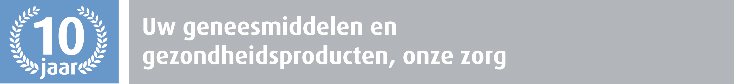 Schuldvordering nr. _______Datum : ___ / ___ / _____					Naam Instelling : 	________________________					Adres Instelling :	________________________							 	________________________					BTW nummer :	________________________Beschrijving							% BTW	     BedragUitstaande betaling 2014	    				0		____________Totaal zonder BTW :								____________+ BTW : 										0TOTAAL TE BETALEN : 							____________Te storten op rekeningnummer : 					__________________Met vermelding :							__________________Naam voorzitter : 				______________________________Email voorzitter : 				______________________________Naam contactpersoon :				______________________________Email contactpersoon : 				______________________________